COLÉGIO DOM ORIONE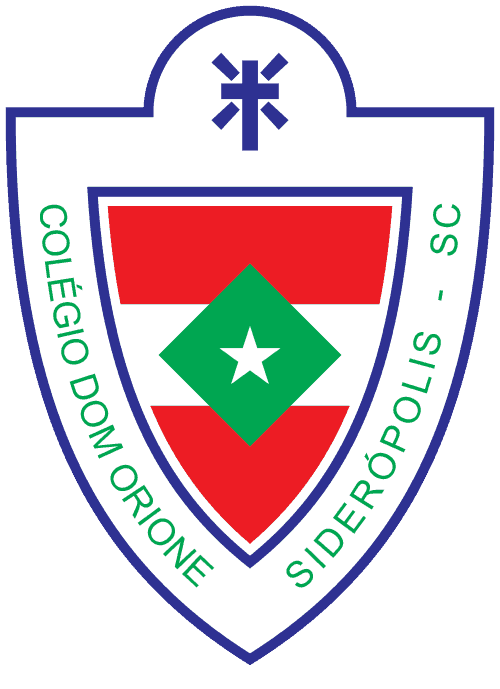                                                            	LISTA DE MATERIAIS 20221 CADERNO PARA CADA UMA DAS DISCIPLINAS:Língua Portuguesa e Literatura, Matemática, Química, História, Geografia, Biologia, Física, Filosofia, Sociologia, Língua Inglesa.MATERIAL COMPLEMENTAR:Lápis, canetas, borracha, régua, 1 dicionário de Inglês/português, 1 dicionário de português, 1 calculadora científica, 1 tabela periódica, 1 pen drive, 1 prancheta para saída de estudos, 100 folhas de papel A4 para química.PARA A DISCIPLINA DE ARTES:1 caderno de desenho grande; 1 caixa de lápis de cor.Obs.: a) Todo material deverá vir identificado com o nome do aluno.          b) Apostila da Editora Positivo, será adquirida diretamente dos responsáveis com a Editora.          c) O material do ano anterior pode ser reutilizado, menos a apostila.2° ANO DO ENSINO MÉDIOLIVROS DE LITERATURA1º trimestre: Olhos D´água (Conceição Evaristo)A Hora da estrela (Clarice Lispector)2º trimestre:Memórias Póstumas de Brás Cubas (Machado de Assis)Minha vida de Menina (Helena Morley)3º trimestre: Laços de Família (Clarice Lispector)Macunaíma (Mário de Andrade)